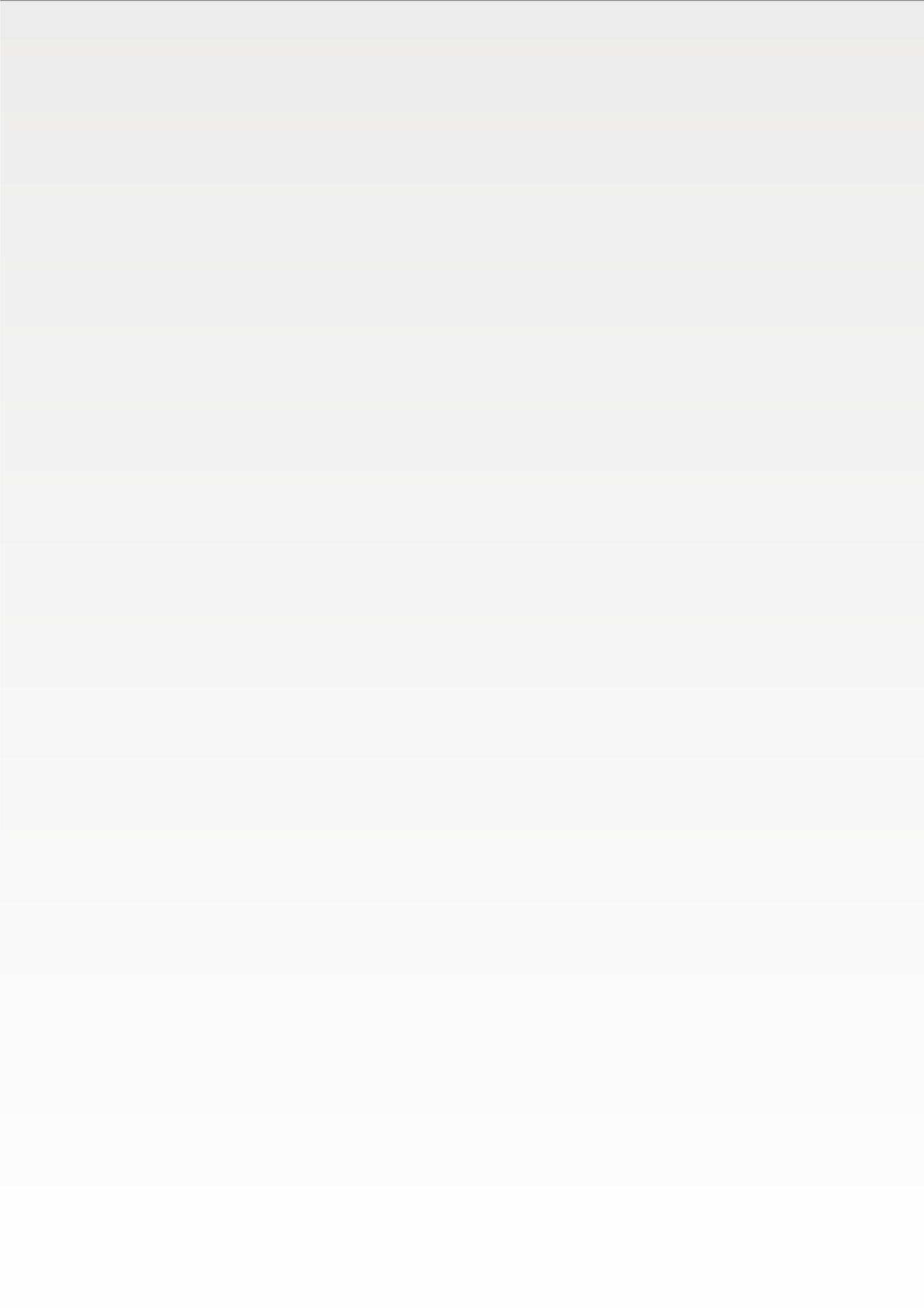 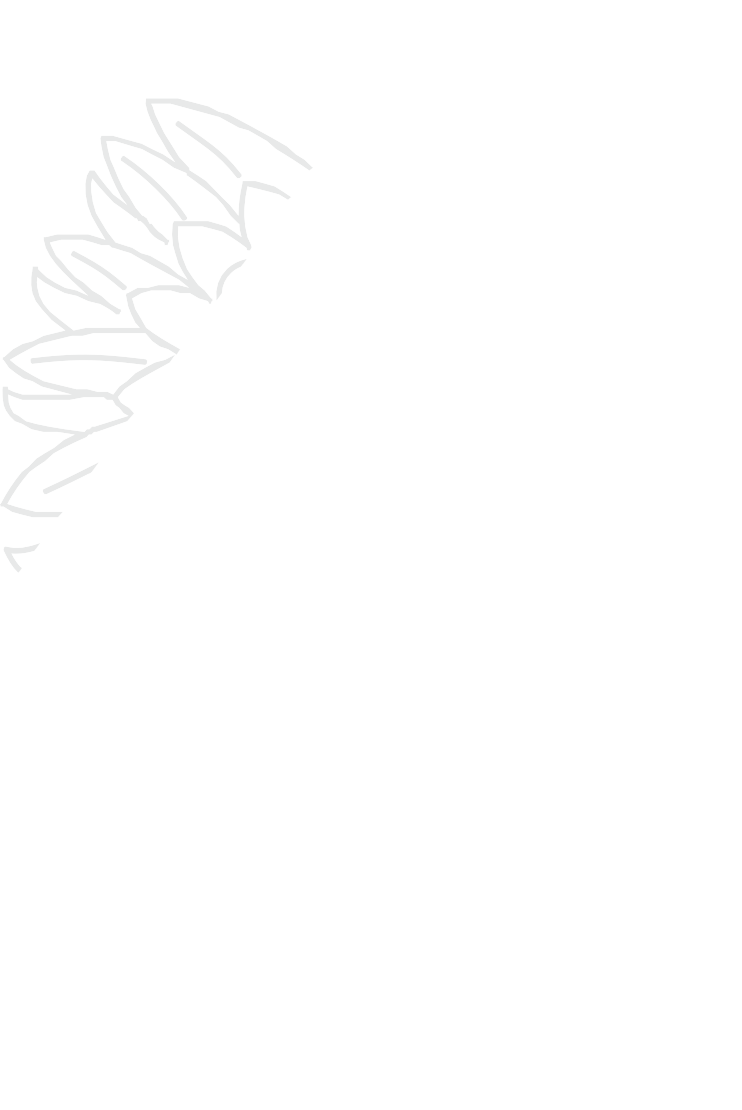 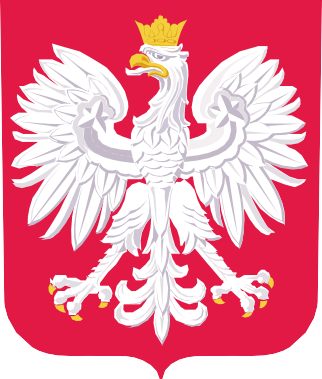 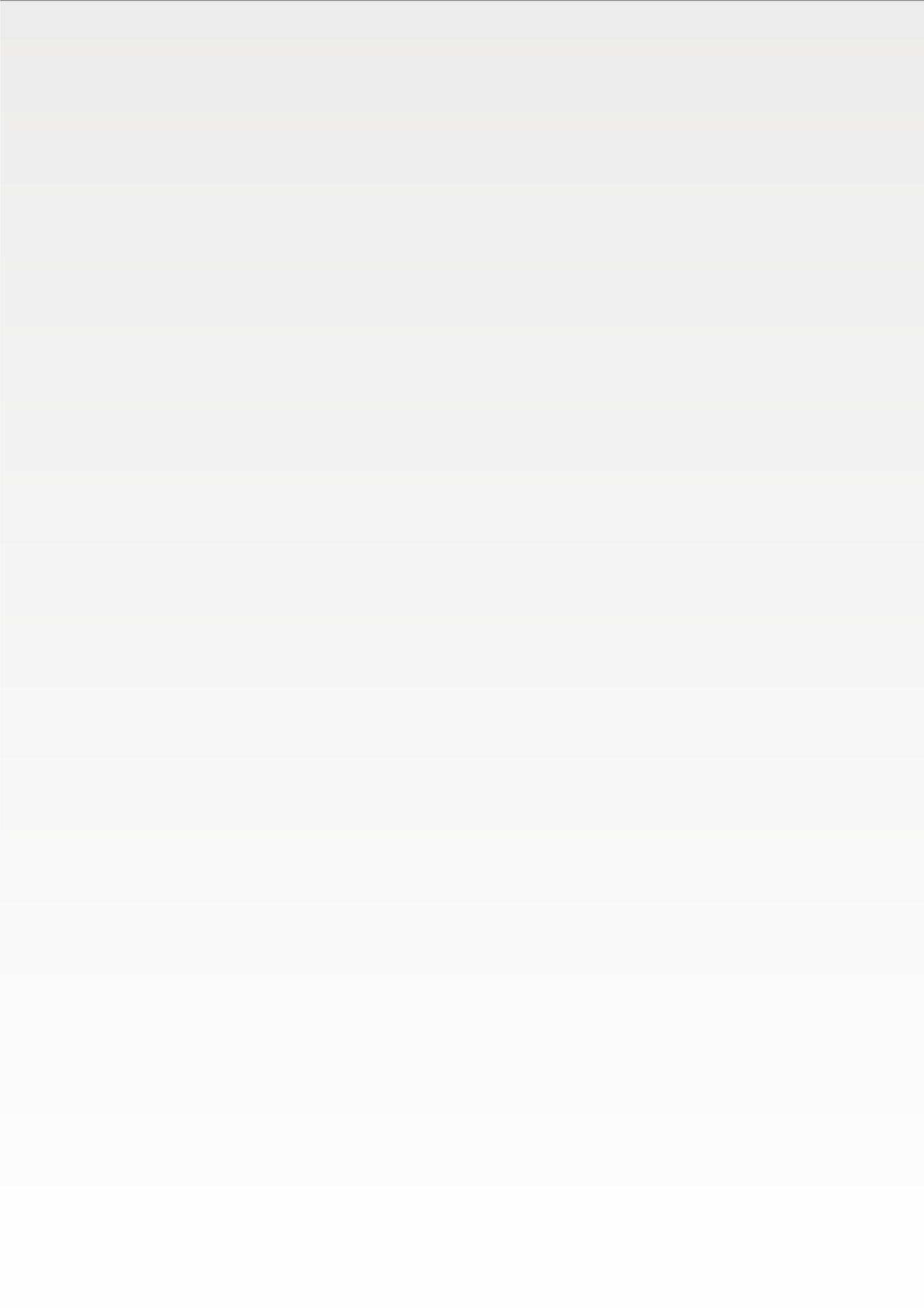 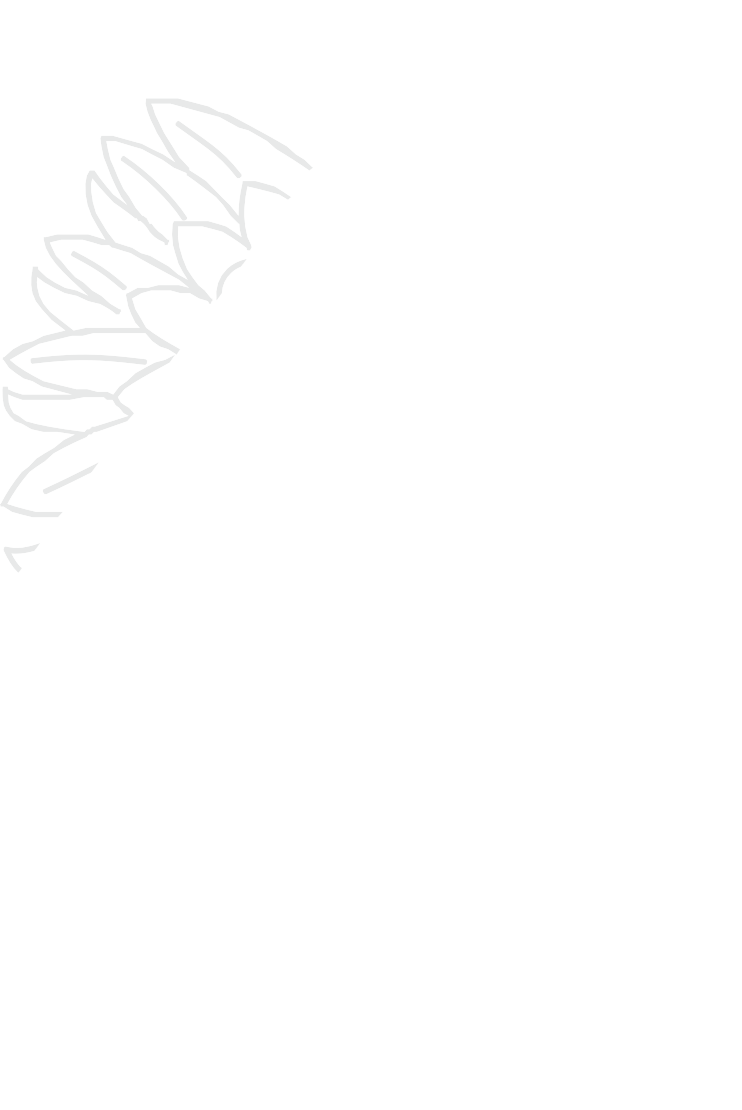 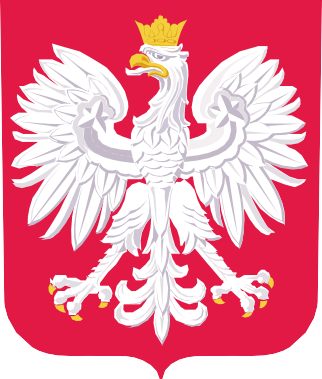 DOFINANSOWANOZE ŚRODKÓWFUNDUSZU SOLIDARNOŚCIOWEGO„OPIEKA WYTCHNIENIOWA - EDYCJA 2023”DOFINANSOWANIE69 523,20 złCAŁKOWITA WARTOŚĆ69 523,20 zł